ZAGREBAČKA ŽUPANIJADJEČJI VRTIĆ DJEČJI SANSvetonedeljska 18 Sveta NedeljaTel. : 098 92 66 512E-mail : sanja.coha1@zg.ht.hrGODIŠNJE IZVJEŠĆE  OOSTVARIVANJU PLANA I PROGRAMA RADADJEČJEG VRTIĆA „ DJEČJI SAN „ZA PEDAGOŠKU 2022./2023. GODINU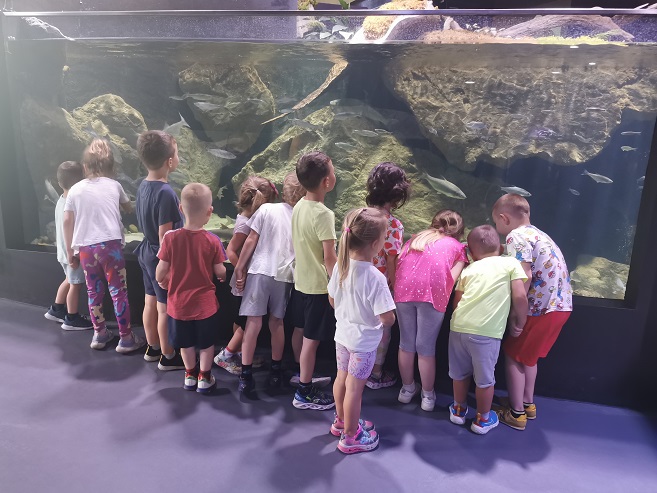                                                                                 Ravnateljica : Sanja CohaSveta Nedjelja, kolovoz 2023. godineSADRŽAJ : 1..   UVOD 2..    USTROJSTVO RADA 3.    MATERIJALNI UVJETI RADA      4.    NJEGA I SKRB ZA TJELESNI RAST DJECE I  NJIHOVO         ZDRAVLJE 5.    ODGOJNO-OBRAZOVNI RAD 6.    NAOBRAZBA I STRUČNO USAVRŠAVANJE         ODGAJATELJA I STRUČNIH SURADNIKA      7.    SURADNJA S RODITELJIMA      8.    SURADNJA S DRUŠTVENIM ČIMBENICIMA      9.    PLAN I PROGRAM RADA UPRAVNOG VIJEĆA      10.    GODIŠNJE IZVJEŠĆE O REALIZACIJI PLANA RAVNATELJANa sjednici Odgojiteljskog vijeća dječjeg vrtića „ Dječji san „ održanoj dana 28.08.2023.godine razmatrano je i usvojeno Izvješće o radu dječjeg vrtića „ Dječji san „ u pedagoškoj 2022./2023. godini.                                                                      Ravnateljica dječjeg vrtića                                                                              „  Dječji san „                                                                                  Sanja Coha Upravno vijeće dječjeg vrtića „ Dječji san „ na svojoj sjednici održanoj 31.08.2023. godine donijelo je Odluku o prihvaćanju Izvješća o radu dječjeg vrtića „ Dječji san „ u pedagoškoj 2022./2023. godini.                                                                  Predsjednica Upravnog vijeća                                                                            Kristina BosakKLASA : 007-04/23-02/01URBROJ : 238/29-138-01-23-11.     UVODDječji vrtić Dječji san je javna ustanova koja u okviru djelatnosti ranog i predškolskog odgoja i obrazovanja ostvaruje programe u kojima, u skladu sa humanističko razvojnom koncepcijom , potiče cjelovit razvoj i integrirano učenje djece predškolske dobi , razvoj dječjih kompetencija , poštivanje različitosti ; osigurava njegu i skrb za djecu predškolskog uzrasta.Organizacija rada planirana je i izvršena rukovodeći se novim Državnimpedagoškim standardom predškolskog odgoja i obrazovanja .Godišnje izvješće o radu izrađeno je na osnovi cjelogodišnjeg sudjelovanja i praćenja rada, pismenih izvještaja odgojitelja kao i samo vrednovanja svih sudionika odgojno-obrazovnog procesa.Osnivači vrtića su fizičke osobe Kristina Bosak i Sandra Coha.Sjedište vrtića je u Svetoj Nedelji, Svetonedeljska 18.Rad se provodio u dvije odgojno-obrazovne skupine :Mješovita jaslička skupina ( skupina djece od 1. do 3. godine )Mješovita vrtićka skupina ( skupina djece od 4. do 7. godine )USTROJSTVO RADAPedagoška godina počela je 1. rujna 2022. a završila je 31. kolovoza 2023. godine. Vrtić je radio pet dana u tjednu od ponedjeljka do petka. Radno vrijeme vrtića prilagođeno je potrebama roditelja od 6,30 – 17,30 sati.Dječji vrtić „ Dječji san „ u izvještajnom je razdoblju ostvario sljedeće programe:• REDOVITI PROGRAM - Cjelodnevni program (10-satni) - za djecu jasličke i vrtićke dobi - Poludnevni program ( 6-satni i 4-satni) - za djecu vrtićke dobi • DRUGI KRAĆI I REKREATIVNI PROGRAMI  - Programi umjetničkog, kulturnog i sportskog sadržaja- Jednodnevni izleti, šetnje - Ustrojstvo rada u ljetnim mjesecima temeljem prijava roditelja (srpanj-kolovoz )1.U izvještajnom razdoblju vrtić je polazilo ukupno 34 djece u redovitim cjelodnevnim i poludnevnim programima. Cjelodnevni (10-satni) program polazilo je ukupno 33 djece a poludnevni (4 i 6-satni) polazilo je 1 dijete. Djeca su bila raspoređena u dvije odgojno-obrazovne skupine. Broj djece tijekom pedagoške godine se mijenjao zbog ispisa odnosno upisa pojedine djece.  Većina djece koja su polazila vrtić bila je s područja Grada Svete Nedelje .Troje djece  bilo je s područja Grada Samobora, jedno dijete iz Stupnika,  dvoje djece iz Zaprešića,  dvoje djece iz Zagreba, te jedno dijete iz Općine Jakovlje.U pedagoškoj godini 2022./ 2023. na realizaciji programa rada sudjelovalo je : Jasmina Hojkurić Majdak ( odgojiteljica na neodređeno puno radno vrijeme ) Snježana Mihelčić ( odgojiteljica na neodređeno puno radno vrijeme ), Silvana Bračun do rujna 2022. na određeno puno radno vrijeme ( prelazi na novo radno mjesto ), Maša Herceg ( određeno puno radno vrijeme ) od siječnja 2022. , viša medicinska sestra Kristina Bosak , ravnateljica i odgojiteljica Sanja Coha ( odgojiteljica na neodređeno vrijeme ) , te spremačica Đurđica Kuhar ( zaposlena na neodređeno puno radno vrijeme od kolovoza 2022. ).Program ranog učenja engleskog jezika Franšiza „ Helen Doron „ ove godine nije provodila program ranog učenja engleskog jezika u Vrtiću zbog nedovoljnog broja prijavljene djece, odnosno nemogućnosti formiranja jedne skupine djece. Vlasnica franšize u dogovoru sa zainteresiranim roditeljima provodila je program ranog učenja engleskog jezika u svom prostoru..Program predškoleU program predškole bilo je uključeno petero djece a provodio se u redovitom desetsatnom programu. Prije samog provođenja programa predškole , organiziran je roditeljski sastanak na kojem je ravnateljica roditeljima dala sve potrebne obavijesti o trajanju i načinu provođenja programa. Program su provodile odgojiteljice Sanja Coha i Snježana Mihelčić.  Program se provodio od 1. listopada 2022. godine do 31. svibnja 2023. godine .2.ZaposleniciNa realizaciji programa rada sudjelovalo je 5 zaposlenika ,  3 odgojiteljice, 1 odgojiteljica/ravnateljica i spremačica TABLICA 1. Ustroj odgojnih radnika zaposlenih u vrtiću zadovoljava potrebe djece i roditelja.Rad odgojno – obrazovnih radnika organiziran je u dvije smjene :smjena – od 6,30 do 12,30 satismjena – od 11,30 – do 17,30 satiDnevno radno vrijeme radnika je 8 sati , odnosno 40 sati tjedno.3. TABLICA 5. Odgojitelji su radili neposredno s djecom 27,5 sati a ostalih 12,5 sati ostvareni su kroz dnevne pripreme , planiranje , valorizacije , suradnju s roditeljima , stručno usavršavanje , stručne aktive , svečanosti , priredbe i ostale poslove .Za odsutne odgojitelje zbog kraćeg bolovanja rad se organizirao produživanjem radnog vremena odgojitelja, odnosno preraspodjelom radnog vremena. 4.Organizacija ljetnog radaTijekom ljetnog perioda  Vrtić je koristio kolektivni godišnji odmor u periodu   od 24. srpnja do 16. kolovoza 2023. godine.Tijekom srpnja i kolovoza 2023. godine rad u vrtiću bio je organiziran ujednoj skupini . Broj djece koja dolaze u vrtić tijekom ljetnih mjeseci razlikuje se od prethodne  godine ( manji je broj prijavljene djece ) – broj prijavljene djece za srpanj bio je 21 a za kolovoz  18 djece.Prilikom organizacije ljetnog rada nastojalo se svim radnicima osigurati korištenje godišnjeg odmora u željenim terminima a preostali radni dani (u prosjeku 2 dana) biti će korišteni u nekom drugom dijelu godine, u skladu s potrebama radnika i mogućnostima vrtića.  MATERIJALNI  UVJETI  RADAMaterijalna sredina u kojoj su djeca boravila bila je poticajna i omogućavala zadovoljavanje potreba za druženjem, zabavom, učenjem kroz istraživanje, samostalnost te aktivnu angažiranost svakog djeteta. Prema iskazanim potrebama, tijekom izvještajnog razdoblja sredstvima Osnivača  izvršene su sljedeće veće investicije: - kupljeni novi dječji krevetići i štep deke- kupljen garderobni ormarić za jasličku skupinu- kupljen novi dvosjed za jasličku skupinu  - kupljena dječja fotelja i dva taburea- obavljeni su soboslikarski radovi na katu Vrtića- zamijenjena gazišta na dječjem toboganu- kupljeni su novi okviri za dječje slike- zamijenjena wc daska- kupljen novi usisavač- zamijenjena rasvjetna tijela u dnevnom boravku jasličke skupineManje investicije i tekući popravci financirani su iz tekućeg poslovanja vrtića. Tijekom 2022./2023. pedagoške godine osigurani su sljedeći materijalni uvjeti:  - kontinuirano smo nadopunjavali didaktičku opremu, slikovnice i potrošni materijal za rad s djecom; 5.- nadopunjen je kuhinjski inventar; - prema iskazanim potrebama odgojitelja kupljen je novi  CD player; - obavljeno je godišnje održavanje sustava ventilacije u kuhinji, plinske instalacije, klima uređaja i protupožarnih aparata, sukladno Zakonu o zaštiti na radu; ENERGO INSPEKT d.o.o.- u objektu su provedene mjere deratizacije, dezinfekcije i dezinsekcije; ADRIA GRUPA d.o.o.- osigurano je redovito uzorkovanje hrane i brisova u smislu sanitarne ispravnosti i čistoće objekta; redovito uzimanje uzoraka vode; LABOS d.o.o.- nabavljeni su najpotrebniji novi naslovi stručne literature za odgojno-obrazovne radnike; - redovito smo poboljšavali uvjete za boravak i sigurnost djece na vanjskim prostorima vrtića;Evidentan je nedostatak prostora za zaposlenike ( soba za odgojitelje za dnevnu stanku ) nema ga zbog nedostatka prostora.Skladišni prostor vrlo je mali , te dio materijala i raznih drugih predmeta odlažemo u privatnom prostoru osnivača vrtića.Vrtić ne posjeduje dvoranu što nadoknađujemo čestim boravkom na otvorenom, odnosno na igralištu vrtića.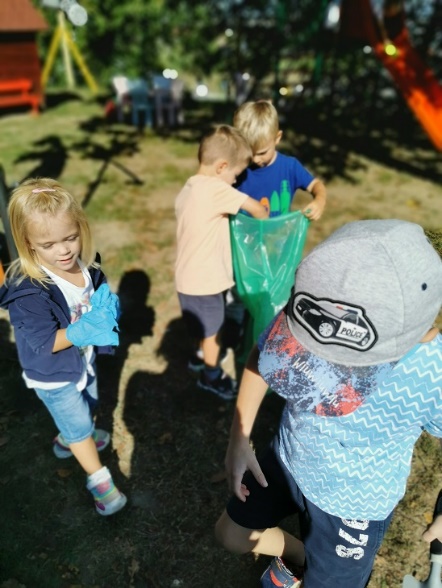 6.4.  NJEGA I SKRB ZA TJELESNI RAST DJECE I BRIGA        ZA  NJIHOVO ZDRAVLJEBitna zadaća tijekom godine odnosila se na promicanje zdravog razvoja djeteta, stjecanju pozitivnih stavova i navika zdravog načina života u segmentima bitnim za cjelokupan rast i razvoj djeteta kroz: - Prehranu - Praćenje psihofizičkog i zdravstvenog razvoja djece - Dnevni ritam - Osiguravanje higijenskih uvjeta - nadzor nad higijenskim uvjetima, koordinaciji rada, međusobnoj suradnji • PREHRANA Tijekom cijele godine vodila se briga o zdravoj prehrani koja je važna za očuvanje zdravlja djece i usvajanje pravilnih prehrambenih navika. Posebna briga vodila se o kvaliteti namirnica te izradi jelovnika koje smo sastavljali na osnovu Prehrambenih standarda za planiranje prehrane djece u dječjim vrtićima, pri čemu su poštovane preporuke o učestalosti konzumiranja pojedinih namirnica te sezonskoj ponudi voća i povrća. Putem oglasne ploče u atriju Vrtića roditelji su se mogli informirati o jelovniku. Priprema obroka obavlja se u kuhinji u Zagrebu ( Pliva ) , a ručak se u termos posudama prevozi u vrtić. Ostali obroci u vrtiću pripremaju se u čajnoj kuhinji. U desetsatnom programu djeca su dobivala 4 obroka: - doručak, voće, ručak i užinu. Voće i voda su djeci dostupni tijekom cijelog dana u sobi dnevnog boravka. Kontrola i nadzor prehrane djece redovito je obavljana od strane LABOS d.o.o. s kojim vrtić ima ugovor o suradnji.. Uzorci obroka uzimaju se više puta godišnje. Ispitivanjem uzoraka hrane utvrđuju se energetske i prehrambene vrijednosti obroka. Vrši se ispitivanje mikrobiološke ispravnosti i kemijska analiza hrane. U skladu sa odredbama Zakona o vodi za ljudsku potrošnju, jedanput godišnje su u objektu uzeti uzorci vode na kemijsku i mikrobiološku analizu , a nakon epidemije COVID 19 i češće po preporuci HZJZ. Tijekom izvještajnog razdoblja ispitivana je također i mikrobiološka čistoća prostora, pribora i površina ruku spremačice/servirke7.• DNEVNI RITAM Dnevni ritam skupina nadograđuje se na osnovni ritam koji izgleda ovako: - dolazak i okupljanje djece uz odabir željenih aktivnosti u centrima; - jutarnja tjelovježba; - doručak; 	- individualne ili skupne aktivnosti, igraonice; - boravak na zraku; - ručak; - popodnevne mirne aktivnosti ili dnevni odmor za mlađu djecu; - užina; - nastavak aktivnosti po centrima, boravak na zraku; - odlasci djece kući. Dnevni odmor organiziran je za svu djecu koja za to imaju potrebu u periodu od 12:00 do 14:30 sati. Krevetići se svakodnevno spuštaju i razmještaju u prostoru sobe dnevnog boravka a djeca imaju vlastite pidžamice i vlastitu posteljinu. • PRAĆENJE PSIHOFIZIČKOG I ZDRAVSTVENOG RAZVOJA DJECE Organizacijom odgojno-obrazovnog rada i njege te u svakodnevnom boravku i aktivnostima djece u predškolskoj ustanovi, djelovalo se na zadovoljavanje dječjih potreba, na očuvanju i unapređivanju njihovog zdravlja. Prilikom upisa djeteta u vrtić roditelji su dostavljali potvrde o sistematskom pregledu, obaveznom cijepljenju, kroničnim bolestima i svemu što može imati značaj za zdravlje djeteta. Na prvom roditeljskom sastanku je dogovoreno da djeca u vrtić moraju nakon bolesti doći zdrava, što dokazuju liječničkom potvrdom. Briga za očuvanje zdravlja i zdravstvena zaštita provodila se tijekom čitave godine. S djecom se kontinuirano radilo na usvajanju kulturno-higijenskih navika, pravilnim prehrambenim navikama te učenju ponašanja kojima se čuva mentalno i tjelesno zdravlje. Tjelesne aktivnosti provođene su kontinuirano. U skladu s vremenskim prilikama djeca često borave na svježem zraku na vanjskom prostoru, šetnjama i izletima u prirodu. 8.Redovito se provode antropometrijska mjerenja tjelesne visine i težine. Na taj način lako možemo uočiti problem jače pothranjenosti ili pretilosti kod djece, kao i njihov napredak i razvoj na području tjelesnog rasta. Prilikom uvida u zdravstvenu dokumentaciju (liječničke ispričnice) vidljivo je da su djeca najviše bolovala od respiratornih bolesti i crijevnih viroza. U protekloj godini nisu evidentirane teže ozljede djece. Manje ozljede zbrinute su . Tjelesne aktivnosti provođene su kontinuirano. U skladu s vremenskim prilikama djeca često borave na svježem zraku na vanjskom prostoru, šetnjama i izletima u prirodu.  Aktivnosti na vanjskom prostoru odvijale su se kad god su to vremenski uvjeti dozvoljavali. Skupine su provodile i redovitu jutarnju tjelovježbu u sobama dnevnog boravka jer naš vrtić nema dvoranu.                                                       Prostor igrališta na dvorištu na kojem djeca borave veći dio godine također podliježe zadovoljavanju higijenskih i zdravstvenih normi važnih za sigurnost djece. Pregledi igrališta i preventivno održavanje sprava najvažnija su karika za dugoročno ispravno i sigurno igralište. Svakog jutra prije izlaska djece na igralište provodi se pregled sprava za igranje djece kao i cijelog prostora igrališta u cilju otklanjanja nedostataka i opasnih predmeta.• SANITARNO-HIGIJENSKI UVJETI Čišćenje i dezinfekcija svih prostora u kojima borave djeca obavlja se svakodnevno odgovarajućim sredstvima. Redovito se dezinficiraju igračke i radne površine te se vodi evidencija čišćenja. Redovito smo brinuli o higijeni i prozračnosti prostora o čemu je brigu vodilo svo osoblje koje je upoznato sa primjerenim dezinfekcijskim sredstvima. Ruke peremo sa tekućim sapunom i koristimo papirnate ručnika te sredstva za dezinfekciju ruku. Svi zaposleni radnici imaju uredne sanitarne iskaznice, a servirka i položen tečaj higijenskog minimuma. Redovito je provedena dezinfekcija, deratizacija i dezinsekcija svih prostora vrtića od strane „ ADRIA GRUPE”, s kojim vrtić ima sklopljen Ugovor o suradnji.4.    ODGOJNO-OBRAZOVNI RAD   Tijekom  pedagoške 2022./2023. godine u vrtiću se provodio cjelodnevni (10-satni) program i poludnevni (4-satni i 6-satni) program, sukladno Godišnjem planu i programu rada. 9.Odgojno-obrazovni proces temeljen je na suvremenoj humanističko-razvojnoj koncepciji čime njegujemo osnovna načela koja uključuju raznolikost, slobodu i otvorenost djeteta. Cilj nam je bio oblikovati okruženja u kojem će se dijete osjećati dobrodošlo i sigurno te imati prigodu za igru, učenje i odgoj na njemu prihvatljiv način. Zato se i ove godine kontinuirano radilo na unaprjeđenju i oblikovanju poticajnog materijalnog i socijalnog okruženja. Sve sobe dnevnog boravka strukturirane su po centrima aktivnosti, pri čemu su uvaženi interesi i razvojne mogućnosti djece te pedagoški i estetski kriteriji. U svim skupinama je primijećena velika ponuda pedagoški neoblikovanog materijala i različitog poticajnog materijala kojeg izrađuju odgojitelji. Centri aktivnosti su tijekom godine mijenjani u skladu sa interesima djece. Igra u dječjem vrtiću predstavlja osnovni oblik života i rada djece, te služi realizaciji odgojno - obrazovnih zadaća. Kroz igru djeca iskazuju svoje potencijale i aktivnosti: maštu, stvaralaštvo, samostalnost, slobodu kretanja, istraživanje i eksperimentiranje što kod djece razvija intelektualne i druge kompetencije.Putem igre realizirane su sljedeće bitne zadaće: - briga za sigurnost djece; - praćenje i unapređivanje kvalitete odgojno-obrazovne prakse u dobnim skupinama; - razvoj potencijala svakog pojedinog djeteta i skupine; - komunikacija između skupina;- razvijanje suradnje među djecom i odgojiteljima; - istraživanje likovnog stvaralaštva djece te poticanje tjelesnog, glazbenog, plesnog, dramskog i scenskog odgoja; - istraživanje funkcije pedagoški neoblikovanog prirodnog i otpadnog materijala u igri djece; - izleti, posjete s ciljem upoznavanja životnog okruženja i usvajanja novih znanja i vještina; - rad na istraživačkim projektima; - rad na kvalitetnoj primjeni pedagoške dokumentacije s ciljem unapređivanja procesa odgoja Svaka odgojna skupina je aktivnosti i sadržaje prilagodila dječjim potrebama i razvojnim mogućnostima koje su odgojitelji pedagoško-metodički osmišljavali. 10.PRAĆENJE I POTICANJE RAZVOJA DJECE Uvažavajući razvojne mogućnosti djece kontinuirano se pratio i poticao cjelovit razvoj djece kroz razvojna područja: • Tjelesni i psihomotorni razvoj - poticali smo prirodne oblike kretanja (hodanje, skakanje; puzanje, provlačenje); - poticali smo razvoj posebnih motoričkih vještina (pokretne igre i sportovi za djecu); - poticali smo razvoj psiho-motoričkih sposobnosti (ravnoteža, snaga, brzina, spretnost, preciznost, izdržljivost); - poticali smo razvoj krupne i fine motorike; - utjecali smo na razvoj samostalnosti pri svlačenju i oblačenju, vezanje uzica na obući • Socio-emocionalni razvoj i razvoj ličnosti - njegovao se razvoj pozitivne slike o sebi; - poticao se razvoj socijalne interakcije, socijalne vještine - (međusobno uvažavanje, druženje, suradnja, zajednički rad, nenasilno rješavanje konflikta); - poticao se emocionalni razvoj - (reguliranje emocija, empatija); 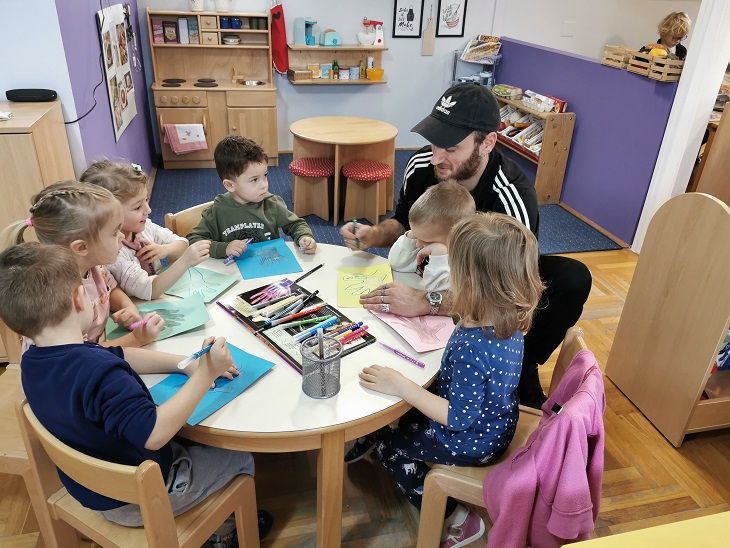 11.• Spoznajni razvoj - utjecali smo na razvoj osjeta i percepcije (pet osnovnih osjetila); - razvijali smo pamćenje, pažnju i koncentraciju (opseg i duljina pamćenja). - razvijali smo mišljenje i rješavanje problema (klasifikacija, kvantitativni i kvalitativni te prostorno-vremenski odnosi); - razvijali smo percepciju sličnosti i razlika među predmetima i pojavama te uočavanje veza i odnosa među njima; 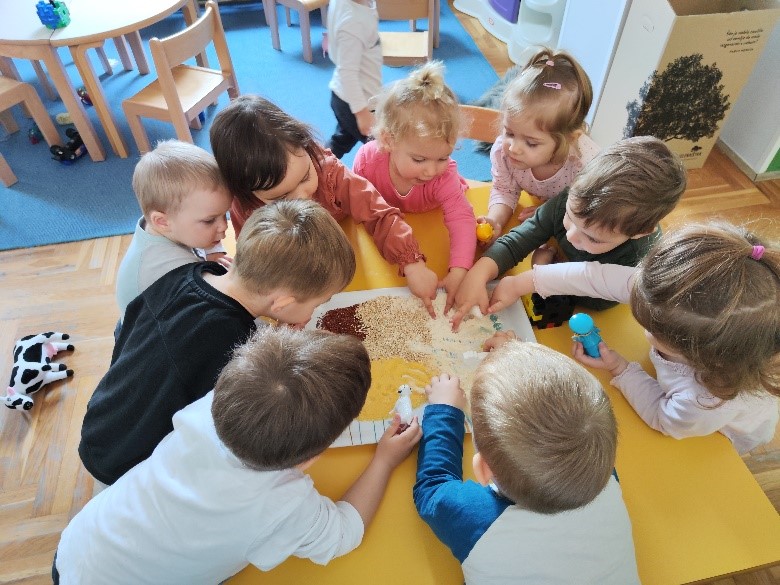 • Govor, komunikacija, izražavanje i stvaralaštvo- poticali smo govorni razvoj (artikulaciju, jezik, rječnik); - poticali smo vještine slušanja i razumijevanja (priče, glazbe, međusobnog slušanja); - poticali smo razvoj cjelokupnog komunikacijskog sustava (neverbalni, verbalni, glazbeno-scenski, likovni); - poticali smo stvaralačko izražavanje djece u različitim područjima izražavanja. 12.PLANIRANJE ODGOJNO-OBRAZOVNOG RADA Odgojitelji su odabirali aktivnosti odgojno-obrazovnog rada na temelju promatranja i prepoznavanja interesa djeteta. Aktivnosti koje su se provodile s djecom mogu se klasificirati kao: životno-praktične i radne aktivnosti - vezane uz biološke potrebe, njegu, svlačenje, oblačenje, samoposluživanje i samostalnost prilikom uzimanja obroka, izrada igračaka; - raznovrsne igre - igre s pravilima, imitativne igre, simboličke igre konstruiranja građenja; - društvene i društveno-zabavne aktivnosti — druženje djece i odraslih, šetnje, priredbe, svečanosti; - umjetničko promatranje, slušanje, interpretacija umjetničkih tvorevina za djecu slikovnica, književnih, likovnih, glazbenih, scenskih i drugih djela; - raznovrsno izražavanje i stvaranje djeteta - govorno-scensko izražavanje, pjevanje, sviranje, plesanje, slikanje, crtanje, modeliranje, konstruiranje; - istraživačko-spoznajne aktivnosti - promatranje, upoznavanje nečega, istraživačko manipuliranje predmetima, posjeti, šetnje, eksperimentiranje, otkrivanje praktičnog i verbalnog rješavanja problema; - specifične aktivnosti s kretanjem - svakodnevno tjelesno vježbanje i boravak na svježem zraku. Sadržaji i teme odgojno-obrazovnog rada razrađuju se globalnim planiranjem na početku godine prvenstveno u skladu s dobi djece i njihovim razvojnim potrebama te ciklusima u prirodi i kulturnim odrednicama životne sredine, ali i prema specifičnim interesima djece.PEDAGOŠKA DOKUMENTACIJA Na nivou skupine planiralo se sljedeće: - tromjesečni plan (makro) sa sastavnicama: razvojne zadaće, materijalno- organizacijski - uvjeti, sklopovi aktivnosti, oblici suradnje s roditeljima i stručnjacima; - tjedni plan (mikro) sa sastavnicama: planirane aktivnosti po metodičkom slijedu, poticaji i poslovi nužni za ostvarenje plana; 13.- dnevni plan sa sastavnicama: planirani poticaji za usmjerene i spontane aktivnosti, iskorišteni situacijski poticaji, dnevne bilješke o djeci i aktivnostima, suradnji sa stručnjacima, zajedničkim aktivnostima te pripreme za roditeljske sastanke. Valorizacija se obavljala na kraju svakog orijentacijskog razdoblja na način vrednovanja planiranih razvojnih zadaća, u vidu procjene postignuća djece za pojedini razvojni aspekt. Na nivou Ustanove i odgojne skupine vodila se sljedeća pedagoška dokumentacija: - imenik djece; - evidencijska lista dolaska djece; - pedagoška dokumentacija odgojne skupine; - matična knjiga; - ljetopis; - popisi djece po odgojnim skupinama; - godišnji plan i program Ustanove; - izvješće Ustanove; - zapisnici o radu Upravnog vijeća; - foto i video zapisi na nivou Ustanove. PREGLED ZNAČAJNIH AKTIVNOSTI PROVEDENIH S DJECOM ODGOJNIH SKUPINA TIJEKOM 2022./2023. PEDAGOŠKE GODINERujan 2022.Hrvatski i olimpijski dan – sportski i edukativni sadržaji na otvorenom,djeca, roditelji i odgojiteljiDan zdravih zubi – aktivnosti uz pravilno održavanje higijene zubiObilježavanje 1. dana jeseni uz razne aktivnostiObilježavanje hrvatskog Dana policije 29.09. – djeca i promet, policajac u gostimaGost u vrtiću „ Jozo Bozo „14.Listopad 2022.Dječji tjedan- aktivnosti s naglaskom na Prava djece, međusobno druženje po skupinamaDan zahvalnosti za plodove Zemlje – radionice djece i odgojitelja po skupinama , pekarnica Nikl u gostimaBagoslov kruha u župnoj crkviSvjetski dan jabuka – istraživačko spoznajne aktivnosti, izrada raznih slastica od jabukaLutkarska predstava „ Juha od bundeve „Studeni 2022.Posjet „ Backo mini expres „ mješoita vrtićka skupinasvjetski dan izumitelja 09.11.„ Jesenska svečanost „ djece i odgojitelja 11.11.obilježili smo Dan sjećanja na Vukovarpripreme za adventsko vrijemePričaonica priča i bajki u skupinamaProsinac 2022.pripreme za blagdan Svetog Nikole; suradnja s TZ Grada Svete Nedelje, obilježili smo blagdan Svete Lucije – sadnja pšenicebožićne radionice djece i odgojitelja na kojima smo izrađivali nakit za našu jelkukićenje  vrtićke jelkeSiječanj 2023. aktivnosti vezane uz zimu i zimske radostiobilježavanje Svjetskog dana smijehaProjekt „ Ljudsko tijelo „ mješovita vrtićka skupinaGost akademski slikar B.Lončar, upoznajemo Fridu Kahlopočetak dječjeg projekta „ Tjedan pravilne prehrane  „ 15.Veljača 2023.nastavak  projekta djece  Sveti Valentin, teme o ljubavi i prijateljstvuFašničko vrijeme u VrtićuGost u vrtiću, zubna tehničarka H. LončarOžujak 2023./ Travanj 2023.Lutkarska predstava „ Raspjevani cvrčak „teme vezane uz godišnje doba „ Proljeće „ ( biljni i životinjski svijet , vremenske prilike )obilježavanje „ Dana očeva „teme vezane uz blagdan „ Uskrsa „; priče, slikovnice,male likovne radionice i sl.sudjelovanje u manifestaciji „ Radost Uskrsa u Svetoj Nedelji „, oslikavanje velike pisanice„ Zeko eko traži mamu „ predstava za djecuprigodnim aktivnostima  obilježili smo Dan voda kao i Dan planete ZemljeSvibanj 2023.obilježavanje Majčinog danapripreme za završne svečanosti djeceposjet ZOO vrtu grada Zagreba, mješovita vrtićka skupinaLipanj 2023.         •   završne svečanosti djece         •   lutkarska predstava „ More je živo „         •   izlet mješovite skupine „ Gliboki brod „16.5.       NAOBRAZBA I STRUČNO USAVRŠAVANJE              ODGOJITELJA I STRUČNIH SURADNIKA  Temeljem članka 29. Zakona o predškolskom odgoju i obrazovanju , te Pravilnika o unutarnjem ustrojstvu i načinu rada Dječjeg vrtića Dječji san , odgajatelji i stručni suradnici obvezni su stručno se usavršavati . Stručno usavršavanje ostvarivalo se putem :Sjednica odgajateljskog vijećaIndividualnog stručnog usavršavanjaSkupnog stručnog usavršavanjaStručne literature ( knjige , časopisi i slično )1 )  Sjednice odgojiteljskog vijeća : tijekom pedagoške godine održano je i realizirano 10 sjednica odgojiteljskog vijeća . Na sjednicama je :        -  podneseno izvješće o radu vrtića tijekom ljetnih mjeseci        -  utvrđen prijedlog Godišnjeg plana i programa rada vrtića za pedagošku            Godinu        -  utvrđen prijedlog Kurikuluma vrtića        -  izvršena analiza pedagoške dokumentacije        -  odgojitelji su upoznati sa rasporedom rada i organizacijom rada u novoj            pedagoškoj godini 2 )  Individualno stručno usavršavanje : godišnjom satnicom planirano je 20 sati a baziralo se dijelom na čitanje stručne literature i dijelom na prisustvovanje raznim webinarima . Razlog tome je što zbog specifičnosti rada ( četiri odgojiteljice rade u dvije odgojno-obrazovne skupine pa izostanak bilo koje odgojiteljice zahtjeva drugačiju organizaciju rada )  nismo u mogućnosti redovito prisustvovati edukacijama u organizaciji MZO. Problem stručnog usavršavanja odgojitelja koji je bio evidentan kroz niz godina sada se u znatnoj mjeri poboljšao. Naime mogućnost prisustvovanja raznim webinarima omogućilo je odgojiteljima prisustvovanje istima i izvan radnog vremena. Obzirom da nemamo drugačijih mogućnosti ovakav vid stručnog usavršavanja nastojati ćemo provoditi što češće.17. 3 )  Skupno usavršavanje u vrtiću ( izvan radnog vremena ) :  „ Percepcija „ Sanela Gnjatović„ Tehnike i načini umirivanja burnih emocionalnih reakcija „ Vana Dominis„ Uloga vrtića i senzorne integracije u ostvarivanju uspješnog prijelaza iz predškolskog u školski odgojno-obrazovni sustav „ R. Podhraški-I.P.Kraljević      4 )  Stručnu literaturu nabavljamo tijekom godine prema ponudama , pratimo časopise za djecu i odgajatelje , časopise za izradu igračaka i drugih kreativnih ideja .Odgojitelji predlažu redovitu primjenu aktivnog radioničkog rada na stručnim sastancima u ustanovi te više razmjene iskustava među odgojiteljima i edukaciju na temu planiranja i programiranja odgojno-obrazovnog rada, naravno kada će to zdravstvene mjere dozvoljavati.Zaključci i smjernice za narednu godinu :redovite timske konzultacije o problemima odgojno-obrazovne praksetimsko planiranje odgojno-obrazovnog radaradionički obraditi teme iz odgojne prakseprijavljivati se na dostupne webinare18.6.   SURADNJA  S  RODITELJIMAVažan preduvjet optimalnog razvoja i odgoja djeteta je suradnja odgojno-obrazovnog osoblja s roditeljima u koju treba ulagati povjerenje, otvorenost, toleranciju, spremnost za uvažavanje osobnih kompetencija, razmjena informacija o djetetu, usklađivanje odgojnih utjecaja i zajedničko rješavanje problema u razvoju i odgoju djeteta. Tijekom pedagoške 2022./2023. godine se uspješno ostvarivala smjernica humanističke razvojne koncepcije u zajedničkom djelovanju obitelji i predškolske ustanove na cjeloviti razvoj djeteta , jer je rad sa roditeljima bio konstantno provođen i obogaćivan novim sadržajima i oblicima suradnje .Svi su roditelji nastojali tijekom pedagoške godine sudjelovati barem u jednom obliku suradnje i time su ostvarivali stavku u obvezi roditelja da se aktivno interesira i sudjeluje u odgoju , obrazovanju i razvoju djeteta .Djelovanje na informiranju i edukaciji roditelja :u rujnu 202. godine održan je roditeljski sastanak na otvorenom za roditelje novoupisane djece na kojima su se roditelji upoznali sa ustrojstvom rada Dječjeg vrtića . Nositelj je bila ravnateljica vrtića ;u skladu s planiranim zadacima i sadržajima suradnje s roditeljima tijekom 2022./2023. godine održano je na nivou predškolske ustanove 2 roditeljska sastanka  . Prisutnost roditelja bila je u prosjeku 75 % .Na zahtjev roditelja redovito su se održavale i individualne konzultacije                                                    Na roditeljskim sastancima roditelji su iskazivali svoje želje i potrebe , interese , upoznali su se s koncepcijom odgojno obrazovnog rada , dječjim aktivnostima , dogovarali se o zajedničkim akcijama , te proširivali znanja i iskustva kroz zdravstvene i pedagoško-psihološke teme za koje su iskazali interes ;stalno informiranje roditelja o trenutnim zbivanjima i potrebama , te o ostvarenim aktivnostima odvijalo se putem kutića za roditelje i oglasnoj ploči u Vrtiću Kod roditelja se konstantno tijekom godine djelovalo na pobuđivanju     interesa za zbivanja u predškolskoj ustanovi i za njihovo aktivno      uključivanje u iste ;19.roditelji su sudjelovali u planiranju i pripremama za proslavu „ Jesenske svečanosti „; završnih svečanostiroditelji su tijekom cijele pedagoške godine bili aktivni u sakupljačkim aktivnostima , posebice u donošenju neoblikovanog i otpadnog materijala i sredstava za obogaćivanje kutića za dječje aktivnosti , naravno vodeći računa da se isti mogu dezinficirati ;predstavnik roditelja aktivno je sudjelovao u radu Upravnog vijeća ;tijekom godine održane su  tradicionalne radionice povodom Dana kruha, Božića i Uskrsa sudjelovanje roditelja u „ Pričaonici priča i bajki „  u Vrtiću povodom Mjeseca knjige  7.  SURADNJA S DRUŠTVENIM ČIMBENICIMAMjesto odrastanja je važno za svakog od nas. Kulturno i socijalno okruženje u kojem djeca odrastaju značajno utječe na njihov život i razvoj vlastitog identiteta. U vrtiću prepoznajemo zajednicu kao izvor učenja , te smo sa svojom zajednicom usko povezani.Dio razvojnih zadaća ostvarili smo kroz redovitu i neprekidnu suradnju sa :osnivačima vrtića K.Bosak i S.Coha koji nam omogućuju daljnje unapređenje materijalnih uvjeta rada ;                                                    Ministarstvom znanosti , obrazovanja i sporta ( odluke o sufinanciranju javnih potreba , dostava podataka o programu predškole, dostava podataka o djeci pripadnika nacionalnih manjina, dostava podataka o djeci s teškoćama u razvoju, dostava Godišnjeg plana i programa  rada vrtića, dostava Godišnjeg izvješća )Grad Sveta Nedjelja i gradonačelnik –  mogućnosti financiranja, savjetovanjeUred državne uprave ( dostava statističkih podataka )Gradska knjižnica u Samoboru ( dječji odjel ) , učlanjivanje djece , posudba literature vezane uz određene teme i interese djeceNastavni zavod za javno zdravstvo . suradnja na programu zdrave hrane ; Suradnja s prijevozničkom tvrtkom „ Ibus „ – prijevoz djeceSuradnja s Upravnim odjelom za društvene djelatnosti Grada Samobora u     svezi poslova vezanih za rad i organizaciju predškolsko odgoja 20.Suradnja s Zavodom za javno zdravstvo zagrebačke županije-ispostava Samobor , suradnja se očitovala :prilikom obveznih liječničkih pregleda djece za prijem u predškolsku ustanovupregled radnika na poslovima s posebnim uvjetima rada ( odgajatelji )sanitarnim pregledima svih radnika ( brigu i dokumentaciju vodi zdravstvena voditeljica )suradnja s lutkarskim kazalištem SVIJET LUTAKA - predstava za djecu suradnja s TEATROM GAVRAN – predstava za djecu Suradnja s Župnim uredom u Svetoj Nedelji – blagoslov kruha i vrtićaSuradnja  „ Helen Doron „ –organiziranje ranog učenje engleskog jezika  za djecu korisnike vrtića                                                  Suradnja s dječjim mađioničare „ Jozo Bozo „ – predstave za djecuLabosan d.o.o. – redovito uzimanje mikrobioloških briseva i uzoraka vodeAdria Grupa d.o.o. – dezinfekcija, deratizacija i dezinsekcija objekta;CateringSuradnja ss ZOO vrtom grada ZagrebaSuradnja s voditeljima imanja „Gliboki brod „ ( Karlovačka županija ) Suradnja s TZ Grada Svete NedeljeSuradnja s akademskim slikarom B Lončar- gost u vrtićuSuradnja s zubnom tehničarkom H. Lončar- gost u vrtićuSuradnja pekarnica „Nikl „ iz Ruda-radionica povodom Dana kruhaBitna nam je zadaća i nadalje proširiti suradnju sa svim stručnim , kulturnim i društvenim institucijama koje pridonose kvaliteti odgojno-obrazovnog procesa.21.PLAN I PROGRAM RADA UPRAVNOG VIJEĆAUpravno vijeće vrtića obavljalo je zadaće i poslove utvrđene Zakonom o predškolskom odgoju i obrazovanju, Statutom vrtića i ostalim propisima i aktima. Upravno vijeće čine: 1. Kristina Bosak – predsjednica – predstavnik Osnivača; 2. Sandra Coha – zamjenica – predstavnica Osnivača; 3. Anita Santro- članica  4. Romana Čičak Pećin – članica – predstavnica roditelja 5. Snježana Mihelčić – članica – predstavnica odgojitelja. U izvještajnom razdoblju Upravno vijeće održalo je 12 sjednica na kojima se odlučivalo o:22.IZVJEŠĆE O REALIZACIJI GODIŠNJEG  PLANA RAVNATELJICEPedagoška 2022./2023. godina protekla je u ostvarivanju zakonitosti poslovanja vrtića , podizanju kvalitete organizacijskog , materijalnog i stručnog konteksta u kojem se odvija odgojno-obrazovni rad.Tijekom pedagoške godine ostvarila sam slijedeće aktivnosti neophodne za pravilno funkcioniranje rada vrtića :Programiranjeizradila Godišnji plan i program rada vrtića i dio vrtićkog Kurikulumaizradila svoj godišnji plan radaizradila Godišnje izvješće o radu vrtićaplanirala sjednice Upravnog vijeća u suradnji s predsjednicom Upravnog vijećaplanirala radne dogovore, refleksije/ timska planiranja i sudjelovala u njihovoj realizacijiredovito sazivanje Odgojiteljskih vijeća23.Ustrojstvo rada sudjelovala sam u postupku oko upisa i prijema djece u vrtićizrada upisne dokumentacijeosiguravala dovoljan broj djelatnika u ukupnom procesu , prema potrebamaformiranje skupina u suradnji s odgojiteljimapratila i kontrolirala realizaciju poslova na održavanju higijenskih uvjeta i održavanju prostoraMaterijalni uvjeti snimala sam stanje i potrebe u vrtiću te ih iskazivala kao investicijsko i tekuće održavanjeosiguravala sam dovoljno potrošnog materijala , didaktike, literature i ostalog za rad s djecomsudjelovala sam kod nabave i podjele didaktičkog i potrošnog materijala za održavanje čistoće objekta i drugih potrebapratila sam racionalni utrošak potrošnog materijala za održavanje čistoće i drugih potrebapratila sam izvršavanje svih međusobnih obveza vrtića i roditelja-korisnika uslugasurađivala s Osnivačem vezano uz adaptaciju vrtićkog prostora i dječjeg igralištaAdministrativno – upravni poslovisklapala ugovore o radu na određeno radno vrijemesklapala ugovore o pružanju usluge vrtića s roditeljimaizradila plan korištenja godišnjih odmora i izdala Rješenjapratila primjenu zakona i pod zakonskih akatavodila evidenciju o radnicima i radnom vremenu radnikadonosila odluke iz djelokruga radaNjega i skrb za tjelesni rast i zdravlje djecepratila sam ritam života i aktivnosti djece te prilagođavala organizaciju rada svih radnika potrebama djece24.sudjelovala sam u praćenju zdravstvene zaštite djece i obavljala uvide u učestalija oboljenja radi poduzimanja odgovarajućih mjeraradila sam uvid u rad zaduženih za održavanje higijenskih uvjeta rada u unutarnjem i vanjskom prostoru vrtićaOdgojno-obrazovni radpratila sam realizaciju svih zadaća na unapređivanju procesa i poduzimala adekvatne mjere prema godišnjem planusudjelovala sam na organizaciji programa svečanosti s djecom i odgojiteljimaorganizirala sam izlete i posjetePermanentno usavršavanjepripremala sam i sudjelovala na sjednicama odgojiteljskih vijećapratila sam i pružala pomoć odgojiteljima pri vođenju pedagoške dokumentacijedogovarala sam oblike stručnog usavršavanja u okviru mogućnostisudjelovala na raznim web seminarima u organizaciji „ UČILIŠTE EDUKA SAVJET „Suradnja s roditeljimaradila sam na pripremi i vođenju roditeljskih sastanakaupoznavala roditelje s dnevnim ritmom vrtića , kućnim redom i sl.upoznavala roditelje s odgojno-obrazovnom koncepcijom vrtićauključivala roditelje u rad vrtićauključivanje roditelje u projekte djece i odgojiteljapravovremeno obavještavanje roditelja o odlukama Upravnog vijećaSuradnja s vanjskim ustanovamasuradnja s Ministarstvom znanosti,obrazovanja i sportasuradnja s Agencijom za odgoj i obrazovanjesuradnja s gradskim uredom za društvene djelatnosti ( Samobor )suradnja sa Zavodom za javno zdravstvosuradnja s dječjim vrtićima na području Grada25.suradnja s TZ Grada Svete Nedeljesuradnja s Župnim uredom u Svetoj Nedelji i župnikom mr.sc. Marijanom Kušenićemsuradnja s dječjim kazalištima na području Grada Zagreba i Hrvatskesuradnja s „ Energo inspektom „suradnja s „ ADRIA d.o.o.“suradnja s HZJZsuradnja s gradonačelnikom Svete Nedeljesuradnja s gradskim uredom za društvene djelatnosti Grada Zaprešićasuradnja s općinom Stupniksuradnja s dječjim odjelom knjižnice u Samoborusuradnja s gradkim uredom za društvene djelatnosti Grada Zagrebasuradnja s općinom Jakovlje          RAVNATELJICA                                 SANJA COHA                               	PREDSJEDNICA UPRAVNOG VIJEĆA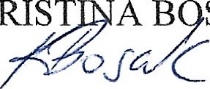 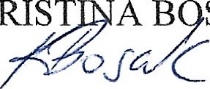 VRTIC 'DJEČJI SAN"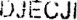 SVETONEDELJSKA 18SVETA NEDELJATABELARNI PRIKAZ ZAPOSLENIH; NAZIV RADNOG MJESTABROJ IZVRŠITELJASTRUČNA SPREMA1 RAVNATELJICA 1- NEPUNO RADNO VRIJEME VŠS2 ODGAJATELJICA  4- PUNO RADNO VRIJEME VŠS3 SPREMAČICA  1 - PUNO RADNO VRIJEME NKVTJEDNA STRUKTURA RADNOG VREMENA ODGOJNO-OBRAZOVNIH RADNIKA RED.BR. OPIS POSLOVABROJ SATI1Neposredni rad u odgojno-obrazovnom procesu27,5 SATI2Planiranje, pripremanje i vrednovanje rada, priprema prostora i poticaja5 SATI3Stručno usavršavanje, suradnja i savjetodavni rad s roditeljima javni nastupi, ostalo5 SATI4Dnevni odmor0,5 SATIUKUPNOUKUPNO40 SATIPlan sjednicaDNEVNI RED SJEDNICA31.08.2022.- DONOŠENJE STATUTA DV DJEČJI SAN- DONOŠENJE GOD.IZVJEŠĆA O OSTVARIVANJU PLANA I PROG. RADA ZA 2021./2022. GODINU- DONOŠENJE ODLUKE O GODIŠNJEM ZADUŽENJU ODGOJITELJA- SPORAZUMNI RASKID UGOVORA O RADU S RADNICOM S.BRAČUN- DONOŠENJE ODLUKE O RASPISIVANJU NATJEČAJA ZA ZASNIVANJE RADNOG ODNOSA NA ODREĐENO VRIJEME NA RADNO MJESTO KINEZIOLOG/INJA14.09.2022.- VERIFICIRANJE ZAPISNIKA SA 1. SJEDNICE UV 14.09.2022.- DONOŠENJE ODLUKE O IZBORU S.BRAČUN NA RADNO MJESTO KINEZIOLOGINJE NA ODREĐENO NEPUNO RADNO VRIJEME14.09.2022.-DONOŠENJE ODLUKE O POVEĆANJU EKONOMSKE CIJENE VRTIĆA30.09.2022.- VERIFIKACIJA ZAPISNIKA SA 2. SJEDNICE UV- DONOŠENJE GODIŠNJEG PLANA I PROGRAMA RADA ZA PEDAGOŠKU 2022./2023. GODINU- DONOŠENJE KURIKULUMA DV DJEČJI SAN 2022./2027. GOD.DONOŠENJE ODLUKE O ZAPOSLENIIMA KOJI RADE NA PROJEKTU I POSTOTKU RADA NA PROJEKTU „ DJEČJI SAN ZA SVE „            14.11.2022.- VERIFICIRANJE ZAPISNIKA SA 3. SJEDNICE UV- DONOŠENJE PRAVILNIKA O UNUTARNJEM USTROJSTU I NAČINU RADA DV DJEČJI SAN03.01.2023.- VERIFICIRANJE ZAPISNIKA SA 4. SJEDNICE UV- DONOŠENJE PRAVILNIKA O POSTUPKU UNUTARNJEG PRIJAVLJIVANJA NEPRAVILNOSTI DV DJEČJI SAN 13.02.2023.- VERIFICIRANJE ZAPISNIKA SA 5. SJEDNICE UV- DONOŠENJE PRAVILNIKA O UPISU I MJERILIMA UPISA DJECE U DV DJEČJI SAN27.03.2023.-    VERIFICIRANJE ZAPISNIKA SA 6. SJEDNICE UV-    DONOŠENJE ODLUKE O IMENOVANJU STRUČNOG     POVJERENSTVA ZA UPIS DJECE U DV DJEČJI SAN-DONOŠENJE NOVOG POSLOVNIKA O RADU ODGOJITELJSKOG VIJEĆA DV DJEČJI SAN17.04.2023.-VERIFICIRANJE ZAPISNIKA SA 7.SJEDNICE UV-DONOŠENJE NOVOG PRAVILNIKA O PRAVU NA PRISTUP INFORMACIJAMA DV DJEČJI SAN              03.05.2023.- VERIFICIRANJE ZAPISNIKA SA 8.SJEDNICE UV-PLAN UPISA DJECE ZA PEDAGOŠKU 2023./2024. GODINU09.06.2023.-VERIFICIRANJE ZAPISNIKA SA 8. SJEDNICE UV-RASPORED KORIŠTENJA GODIŠNJEG ODMORA ZA 2023. GODINU23.06.2023.-VERIFICIRANJE ZAPISNIKA SA 9. SJEDNICE UV-RAZRJEŠENJE ČLANA UV IZ REDA RODITELJA/SKRBNIKA DJECE, R.ČIČAK PEĆIN NA VLASTITI ZAHTJEV14.07.2023.-VERIFICIRANJE ZAPISNIKA SA 10. SJEDNICE UV-IMENOVANJE ČLANA UPRAVNO VIJEĆA IZ REDA RODITELJA/SKRBNIKA DJECE E.JURIČEK